18. März 2020An die Eltern und Erziehungsberechtigtender Schülerinnen und Schüler der Jahrgangsstufe 4	Sehr geehrte Eltern, sehr geehrte Erziehungsberechtigte,mit Beginn des nächsten Schuljahres wird Ihr Kind von der Grundschule zu einer weiterführenden Schule wechseln. Ihnen als Eltern bzw. Erziehungsberechtigten obliegt es, anhand der Zeugnisse über die geeignete Schulform für Ihr Kind zu entscheiden.Die Anmeldung am Gymnasium Sottrum für das Schuljahr 2016/17 findet statt amDonnerstag, 07. Mai 2020			10:00 – 13:00 Uhr 	und 	14.00 – 18.00 Uhr Freitag, 08. Mai 2020 10:00 – 13:00 Uhr  	und 	14.00 – 18.00 UhrSamstag, 09. Mai 2020			10.00 – 13.00 Uhr.Die für die Anmeldung notwendigen Formulare finden Sie auf der Startseite unserer Homepage www.gymnasium-sottrum.de. Sofern es Ihnen möglich ist, bitten wir Sie diese Formulare herunterzuladen und auszufüllen. Im Sekretariat werden wir die Formulare ebenfalls bereithalten. Für die Anmeldung benötigen wir: Anmeldeformular (Homepage)evtl. Erklärung zur Sorgeberechtigung (Homepage) ggfls. mit der gerichtlichen Sorgerechtsentscheidung Kopie des Zeugnisses Jahrgang 4 (1. Halbjahr)Impfausweis des Kindes Beachten Sie bitte, dass die Schulanmeldung von beiden Elternteilen unterschrieben werden muss. Die Schulleitung freut sich darauf, Sie und Ihr Kind in einem ersten persönlichen Gespräch kennenzulernen. Mit freundlichem Gruß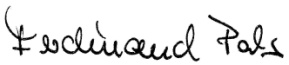 